Klinika interní, geriatrie a praktického lékařství LF Masarykovy univerzity v BrněVážené ředitelky, vážení ředitelé a další řídící pracovníci škol,    Dovolujeme si Vás oslovit v rámci Národního akčního plánu Ministerstva zdravotnictví podporujícího pozitivní stárnutí – projektem „Stárneme po celý život, STÁRNĚME ÚSPĚŠNĚ“ -  k případné spolupráci. Cíl aktivity:     Naším hlavním cílem je zvýšení včasné informovanosti laické veřejnosti adolescentního věku o vlivu životního stylu na zdraví jedince, o procesu zdravého stárnutí s maximálním zachováním kondice a soběstačnosti. Možnost simulovaného prožitku tělesného stáří je originální přidanou hodnotou této vzdělávací aktivity.Metody práce s žáky:Interaktivní program je určen žákům 2. stupně ZŠ a žákům SŠSkupina 20-40 posluchačů vyslechne asi 40 minutovou PWP přednášku na téma „Zdravý životní styl a úspěšné stárnutí“ přizpůsobenou dané věkové skupině. Poté žáci podstoupí formou prožitkové výuky praktika za pomocí simulačních modelů syndromů stáří – poruchy zraku, sluchu, ztuhnutí kloubů, sehnutí zad, svalové ochablosti, snížené cítivosti a obratnosti rukou. Celková doba – min. 2 vyučovací hodiny. Pro ilustraci shlédněte naše projektové stránky http://www.starneme-uspesne.czVýznam projektu:První komplexně pojatý projekt časné prevence syndromů stáří s důrazem na zachování soběstačnosti a optimálního zdravotního stavu v seniorském věku.Jednotlivé aktivity projektu byly zacíleny na příslušné věkové skupiny tak, aby bylo možno uplatňovat jednoduché a levné metody primární prevence. Zvláštní důraz je kladen na oslovení generace adolescentů z hlediska časného zahájení prevence osteoporózy a aterosklerózy. Projekt vytváří podmínky pro umocnění dopadu sdělovaných skutečností prostřednictvím konkrétního prožitku, a tím zvýšení motivace k dodržování zásad zdravého životního stylu.Intervence zaměřená na podporu zdravého životního stylu dětí a mládeže i ve všech ostatních populacích, zejména aktivizačními programy a projekty zdravého stárnutí odpovídá trendům programu Zdraví pro růst, třetího víceletého programu činnosti EU v oblasti zdraví na období 2014–2020.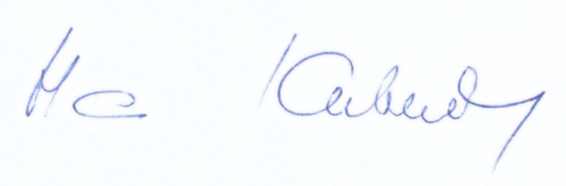 S přáním dobré spolupráce se na shledanou těšíProf. MUDr. Hana Matějovská Kubešová, CSc.						přednostka KIGPL LF MU a  FN BrnoMgr. Pavel Kellnerspoluřešitel projektue-mail: kellner@med.muni.cz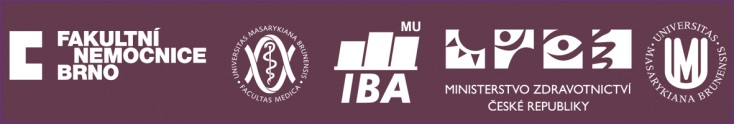 